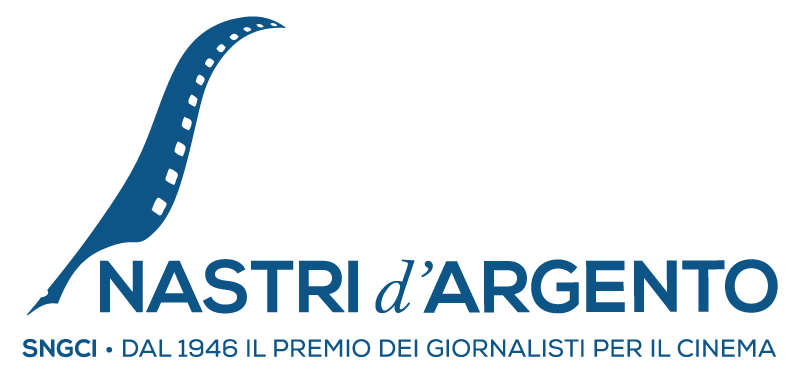 TUTTI I PREMI 2020MIGLIOR FILM									FAVOLACCE						                          Damiano e Fabio D’INNOCENZOMIGLIORE REGIA								Matteo GARRONE								                         PINOCCHIOMIGLIOR REGISTA ESORDIENTE 					Marco D’AMORE						                                              L’IMMORTALEMIGLIORE COMMEDIAFIGLI									                          Giuseppe BONITOMIGLIOR PRODUTTOREAgostino, Giuseppe, Maria Grazia SACCÀ - Pepito Produzioni			          FAVOLACCE    con Rai Cinema, Vision Distribution, Amka Films Productions, QMIe con Rai Cinema, in associazione con Minerva Pictures Group, Evolution People  HAMMAMET      MIGLIOR ATTORE PROTAGONISTA	Pierfrancesco FAVINO							                       HAMMAMETMIGLIORE ATTRICE PROTAGONISTAJasmine TRINCA								            LA DEA FORTUNAMIGLIOR ATTORE NON PROTAGONISTARoberto BENIGNI					                                                                 PINOCCHIOMIGLIORE ATTRICE NON PROTAGONISTAValeria GOLINO	         5 È IL NUMERO PERFETTO, RITRATTO DELLA GIOVANE IN FIAMMEMIGLIOR ATTORE COMMEDIAValerio MASTANDREA		                                                                                                        FIGLIMIGLIORE ATTRICE COMMEDIAPaola CORTELLESI			                                                                                                        FIGLIMIGLIOR SOGGETTO	IL SIGNOR DIAVOLO						              Pupi, Antonio, Tommaso AVATIMIGLIORE SCENEGGIATURA					FAVOLACCE						                          Damiano e Fabio D’INNOCENZOMIGLIORE FOTOGRAFIAPaolo CARNERA						                                                   FAVOLACCEMIGLIORE SCENOGRAFIADimitri CAPUANI							 	                         PINOCCHIOMIGLIORI COSTUMIMassimo CANTINI PARRINI						             PINOCCHIO, FAVOLACCE  MIGLIOR MONTAGGIOMarco SPOLETINI					                   PINOCCHIO, VILLETTA CON OSPITIMIGLIOR SONORO Maricetta LOMBARDO				                                                                 PINOCCHIOMIGLIORE COLONNA SONORA ex aequoBRUNORI SAS									    ODIO L’ESTATEPasquale CATALANO                                                                                                          LA DEA FORTUNAMIGLIORE CANZONE ORIGINALECHE VITA MERAVIGLIOSA (LA DEA FORTUNA)		                  autore e interprete DIODATOI PREMI SPECIALI(assegnati dal Direttivo con il Consiglio Nazionale)FILM DELL’ANNOVolevo nascondermial regista Giorgio DIRITTIai produttori Carlo DEGLI ESPOSTI e Nicola SERRA (Palomar)e Paolo DEL BROCCO (Rai Cinema)al protagonista Elio GERMANOCon un Nastro collettivo per il Soggetto e Sceneggiatura a Tania PEDRONI e Fredo VALLACostumi Ursula PATZAK, Fotografia Matteo COCCO, Sonoro Carlo MISSIDENTIScenografia Ludovica FERRARIO e Alessandra MURATrucco Lorenzo TAMBURINI e Giuseppe DESIATO, Wigs and hair designer Aldo SIGNORETTINASTRO ALLA CARRIERAToni SERVILLONASTRO EUROPEOPedro ALMODÓVAR per Dolor Y GloriaNASTRO D’ORO Vittorio STORARO per Un giorno di pioggia a New York50 anni di grande fotografiaNASTRO SPECIALELorenzo MATTOTTI per La famosa invasione degli orsi in Sicilia (Indigo Film - Rai Cinema)NASTRO DELLA LEGALITÀIn collaborazione con il Festival “Trame - Festival dei libri sulle mafie”Aspromonte di Mimmo CALOPRESTI(produzione Fulvio e Federica Lucisano - IIF con Rai Cinema)MIGLIOR CASTING DIRECTORDavide ZUROLO per L’immortalePREMIO GUGLIELMO BIRAGHIPer le ‘promesse’ dell’annoGiulio PRANNO per Tutto il mio folle amoreCon una menzione speciale a Federico IELAPI per Pinocchio			     con il sostegno della Fondazione Claudio NobisPREMIO “GRAZIELLA BONACCHI”Barbara CHICHIARELLIPREMIO NINO MANFREDIClaudio SANTAMARIA per Tutto il mio folle amore e Gli anni più belliPREMIO NASTRI D’ARGENTO - SIAEper la sceneggiaturaEmanuela ROSSI per BuioNASTRI D’ARGENTO - NUOVO IMAIE per il doppiaggioStefano DE SANDO - Robert De Niro in The IrishmanClaudia CATANI - Angelina Jolie / Emanuela ROSSI - Michelle Pfeiffer in Maleficent IL ‘CAMEO’ DELL’ANNO Barbara ALBERTI per La Dea Fortuna   SNGCI